Обґрунтування технічних та якісних характеристик, очікуваної вартості предмета закупівлі при проведенні процедури закупівлі за предметом: Дитячий спортивно-ігровий комплекс (придбання та монтаж)(Код ДК 021:2015:37530000-2 - Вироби для парків розваг, настільних або кімнатних ігор)Ідентифікатор закупівлі в електронній системі : UA-2023-06-01-005052-aПроцедура закупівлі: Відкриті торги з особливостямиОчікувана вартість: 395 000,00 грн. з ПДВПідстава для публікації обґрунтування: постанова Кабінету Міністрів України від 11.10.2016 р № 710 «Про ефективне використання бюджетних коштів» (зі змінами).Замовник: Комунальне підприємство Переяславське виробниче управління комунального господарства Переяславської міської ради, код ЄДРПОУ – 05473594Проведення закупівлі передбачає придбання та монтаж (встановлення) нового дитячого спортивно-ігрового комплексу в м. Переяславі. Головною метою закупівлі є створення комфортних умов для здорового та активного дозвілля дітей, заохочення до активного та здорового способу життя, підвищення рівня фізичної та соціальної культури дітей, підлітків та молоді, а також для культурного розвитку Переяславської міської територіальної громади в цілому. Реалізація закупівлі дасть змогу жителям та гостям громади одночасно займатися спортом, розважатися та відпочивати в зоні встановлення та безпосередньої експлуатації Комплексу.Обґрунтування технічних та якісних характеристик предмета закупівлі.Дитячий спортивно-ігровий комплекс повинен бути новим, стійким до дії атмосферних явищ (дощ, сніг, сонячне випромінювання, вітрові навантаження).Комплекс має бути виготовлений не раніше 2023 р.Строк поставки - до 17.07.2023 р.Гарантійний термін - не менше 24 місяців з моменту поставки та монтажу.Обгрунтування очікуваної вартості закупівлі.Очікувана вартість предмета закупівлі визначалась відповідно до бюджетних призначень - капітальні видатки по КТПКВК МБ 1517670 КЕКВ 3210 на 2023 рік та згідно з інформацією про діючі ринкові ціни (згідно з інформацією на сайтах постачальників товару, інформацією про ціни, що містяться в мережі інтернет у відкритому доступі, в електронних каталогах, в електронній системі закупівель «ProZor ro»).  НайменуванняКількість, шт.Технічні, якісні характеристики товаруДитячий спортивно-ігровий комплекс «Чотири башти» Зовнішній вигляд: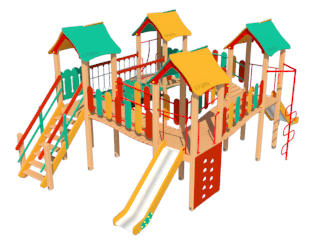 1Дитячий спортивно-ігровий комплекс повинен бути виготовлений з наступними технічними характеристиками: Габаритний розмір (без урахування глибини бетонування):  висота – 3400 мм, ширина - 5700 мм, довжина - 7500 мм.Несучі елементи конструкції повинні бути виконані з суцільного дерев’яного брусу з січенням  100 х 100 мм. Для збільшення жорсткості конструкцій в опорних стовпах повинні бути зроблені спеціальні запили, в які мають бути закріплені прогони підлоги.Гірки, в складі комплексу, повинні бути виконані з полірованої нержавіючої сталі товщиною 1,2 мм. Для безпечного використання при активній та тривалій експлуатації - сам спуск гірки повинен мати борти безпеки з відшліфованого дерева, товщиною 40 мм та висотою 115 мм, ширина спуску між бортами 535 мм та 435 мм залежно від висоти спуску. Висота стартового майданчика (платформи) для спускання з гірки від рівня землі повинна становити 1400 мм та 1200 мм. Стартова платформи повинна бути обладнана горизонтальним  та вертикальним поручнем з труби (діаметр 26,8 мм товщина стінки ).  Для безпечного гальмування ділянка ковзання з вертикального має переходити в горизонтальне. Для комфортного підйому до стартового майданчика, комплекс повинен бути обладнаний дерев’яними сходинками, які мають перила та з’єднані дерев’яними стяжками (товщина дерев’яних елементів не менша 40 мм, ширина сходів не менше 150 мм для безпечного підйому та спуску).Дитячий спортивно-ігровий комплекс повинен мати в своєму складі 4 башти з’єднаних між собою радіальними містками-переходами та цепним містко-переходом. Місток повинен бути виконаний з каркасу (металева труба 40х25х2 мм, перила з металевої труби діаметром 33.5 мм товщина стінки 2,8 мм) та дерев’яних ламелей товщиною 40 мм. На бокових стінках повинна бути встановлена різнокольорова декоративна огорожа з вологостійкої фанери (товщина 12 мм).Башти комплексу повинні мати дахи, виконані з вологостійкої фанери (товщина 18 мм) у вигляді фронтонів, виконані з вологостійкої фанери (товщина 18 мм). Комплекс повинен мати гімнастичні елементи (радіальний підйом з канатом, вертикальний підйом з захватами, шест прямий вертикальний). Шест прямий вертикальний має складатися з радіальної горизонтальної,  прямої вертикальної металевої труби діаметром 42,3 мм та товщиною 2,8 мм. Каркас радіального підйому повинен бути виконаний з металевої труби розміром 40х25 мм, та товщиною 2 мм. До каркасу повинні кріпитися дерев’яні різнокольорові сходинки, товщиною 30 мм. Для підйому на платформу конструкція має бути обладнана канатом джгутовим діаметром 28 мм, який кріпиться за допомогою металевої труби діаметром 26,8 мм до стійок платформи.Конструкція повинна бути пофарбованою фарбою для зовнішніх робіт, безпечною для використання дітьми: метал – двокомпонентною поліуретановою фарбою; дерево та фанера – фарба на водній основі. Болтові з’єднання, що використовуються, повинні бути нержавіючі або оцинковані та мати захисні пластикові заглушки. Спосіб встановлення повинен забезпечувати неможливість демонтажу. Гарантійний термін – 24 місяці.